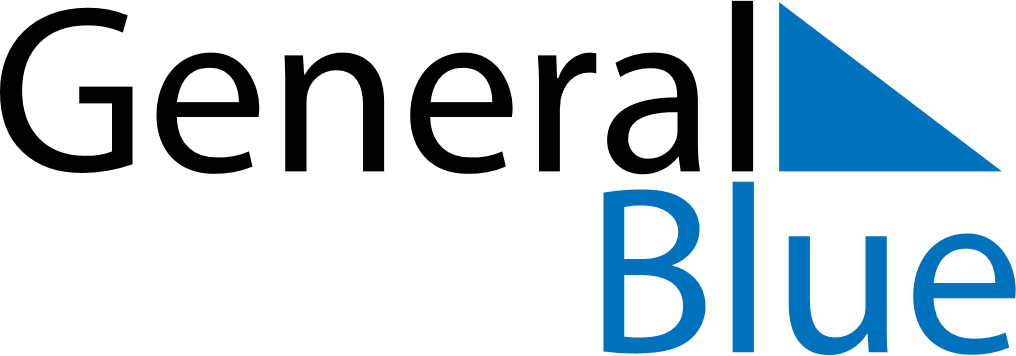 April 2024April 2024April 2024April 2024April 2024April 2024Katwijk aan Zee, South Holland, The NetherlandsKatwijk aan Zee, South Holland, The NetherlandsKatwijk aan Zee, South Holland, The NetherlandsKatwijk aan Zee, South Holland, The NetherlandsKatwijk aan Zee, South Holland, The NetherlandsKatwijk aan Zee, South Holland, The NetherlandsSunday Monday Tuesday Wednesday Thursday Friday Saturday 1 2 3 4 5 6 Sunrise: 7:16 AM Sunset: 8:15 PM Daylight: 12 hours and 59 minutes. Sunrise: 7:14 AM Sunset: 8:17 PM Daylight: 13 hours and 3 minutes. Sunrise: 7:12 AM Sunset: 8:19 PM Daylight: 13 hours and 7 minutes. Sunrise: 7:09 AM Sunset: 8:20 PM Daylight: 13 hours and 11 minutes. Sunrise: 7:07 AM Sunset: 8:22 PM Daylight: 13 hours and 15 minutes. Sunrise: 7:05 AM Sunset: 8:24 PM Daylight: 13 hours and 19 minutes. 7 8 9 10 11 12 13 Sunrise: 7:02 AM Sunset: 8:26 PM Daylight: 13 hours and 23 minutes. Sunrise: 7:00 AM Sunset: 8:27 PM Daylight: 13 hours and 27 minutes. Sunrise: 6:58 AM Sunset: 8:29 PM Daylight: 13 hours and 31 minutes. Sunrise: 6:56 AM Sunset: 8:31 PM Daylight: 13 hours and 35 minutes. Sunrise: 6:53 AM Sunset: 8:33 PM Daylight: 13 hours and 39 minutes. Sunrise: 6:51 AM Sunset: 8:34 PM Daylight: 13 hours and 43 minutes. Sunrise: 6:49 AM Sunset: 8:36 PM Daylight: 13 hours and 47 minutes. 14 15 16 17 18 19 20 Sunrise: 6:47 AM Sunset: 8:38 PM Daylight: 13 hours and 51 minutes. Sunrise: 6:44 AM Sunset: 8:39 PM Daylight: 13 hours and 55 minutes. Sunrise: 6:42 AM Sunset: 8:41 PM Daylight: 13 hours and 58 minutes. Sunrise: 6:40 AM Sunset: 8:43 PM Daylight: 14 hours and 2 minutes. Sunrise: 6:38 AM Sunset: 8:45 PM Daylight: 14 hours and 6 minutes. Sunrise: 6:36 AM Sunset: 8:46 PM Daylight: 14 hours and 10 minutes. Sunrise: 6:34 AM Sunset: 8:48 PM Daylight: 14 hours and 14 minutes. 21 22 23 24 25 26 27 Sunrise: 6:31 AM Sunset: 8:50 PM Daylight: 14 hours and 18 minutes. Sunrise: 6:29 AM Sunset: 8:52 PM Daylight: 14 hours and 22 minutes. Sunrise: 6:27 AM Sunset: 8:53 PM Daylight: 14 hours and 25 minutes. Sunrise: 6:25 AM Sunset: 8:55 PM Daylight: 14 hours and 29 minutes. Sunrise: 6:23 AM Sunset: 8:57 PM Daylight: 14 hours and 33 minutes. Sunrise: 6:21 AM Sunset: 8:58 PM Daylight: 14 hours and 37 minutes. Sunrise: 6:19 AM Sunset: 9:00 PM Daylight: 14 hours and 41 minutes. 28 29 30 Sunrise: 6:17 AM Sunset: 9:02 PM Daylight: 14 hours and 44 minutes. Sunrise: 6:15 AM Sunset: 9:03 PM Daylight: 14 hours and 48 minutes. Sunrise: 6:13 AM Sunset: 9:05 PM Daylight: 14 hours and 52 minutes. 